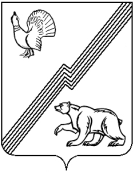 АДМИНИСТРАЦИЯ ГОРОДА ЮГОРСКАХанты-Мансийского автономного округа – Югры ПОСТАНОВЛЕНИЕот 17 марта 2016 года                                                                                                                   № 580О внесении изменений в постановление  администрации города Югорска от 31.10.2013 № 3283В связи с уточнением объемов финансирования программных мероприятий,                          в соответствии с постановлением администрации города Югорска от 07.10.2013 № 2906                 «О муниципальных и ведомственных целевых программах города Югорска»:Внести в приложение к постановлению администрации города Югорска от 31.10.2013 № 3283 «О муниципальной программе города Югорска «Развитие сети автомобильных дорог и транспорта в городе Югорске на 2014 - 2020 годы» (с изменениями от 07.05.2014 № 2047,                от 05.08.2014 № 3988, от 18.11.2014 № 6240, от 25.11.2014 № 6407, от 18.12.2014 № 7210,              от 31.12.2014 № 7438, от 26.05.2015 № 2137, от 01.09.2015 № 2914, от 23.11.2015 № 3404, 18.12.2015 № 3649, от 22.12.2015 № 3727, от 18.02.2016 № 377 ) следующие изменения:В паспорте муниципальной программы строку «Финансовое обеспечение муниципальной программы» изложить в новой редакции (приложение 1).1.2. Таблицу 2 изложить в новой редакции (приложение 2).Опубликовать постановление в газете «Югорский вестник» и разместить на официальном сайте администрации города Югорска.Настоящее постановление вступает в силу после его официального опубликования в газете «Югорский вестник».Контроль за выполнением постановления возложить на заместителя главы администрации города – директора департамента жилищно-коммунального и строительного комплекса В.К. Бандурина.Глава администрации города Югорска                                                                      М.И. БодакПриложение 1к постановлению администрации города Югорскаот 17 марта 2016 года  № 580Финансовое обеспечение муниципальной программыНа реализацию муниципальной программы планируется направить 1 115 224,3 тыс. руб., в том числе:2014 год – 230 201,5 тыс. руб.2015 год – 203 817,5 тыс. руб.2016 год – 157 535,0 тыс. руб.2017 год – 117 340,5 тыс. руб.2018 год – 136 728,7 тыс. руб.2019 год – 132 922,9 тыс. руб.2020 год – 136 678,2 тыс. руб.Из бюджета автономного округа – 266 827,9 тыс. руб., в том числе: 2014 год – 38 343,7 тыс. руб.2015 год – 65 818,7 тыс. руб.2016 год – 39 356,4 тыс. руб.2017 год – 34 494,5 тыс. руб.2018 год – 34 961,3 тыс. руб.2019 год – 27 151,9 тыс. руб.2020 год – 26 701,4 тыс. руб.Из бюджета города Югорска  – 848 396,4 тыс. руб., в том числе:2014 год – 191 857,8 тыс. руб.2015 год – 137 998,8 тыс. руб.2016 год – 118 178,6 тыс. руб.2017 год –   82 846,0 тыс. руб.2018 год – 101 767,4 тыс. руб.2019 год – 105 771,0 тыс. руб.2020 год – 109 976,8 тыс. руб.Приложение 2Приложение 2к постановлению к постановлению администрации города Югорскаадминистрации города Югорскаадминистрации города Югорскаот _________ № ______от _________ № ______Таблица 2Приложение 2к постановлениюадминистрации города Югорскаот 17 марта 2016 года  № 580Перечень основных мероприятий муниципальной программы Приложение 2к постановлениюадминистрации города Югорскаот 17 марта 2016 года  № 580Перечень основных мероприятий муниципальной программы Приложение 2к постановлениюадминистрации города Югорскаот 17 марта 2016 года  № 580Перечень основных мероприятий муниципальной программы Приложение 2к постановлениюадминистрации города Югорскаот 17 марта 2016 года  № 580Перечень основных мероприятий муниципальной программы Приложение 2к постановлениюадминистрации города Югорскаот 17 марта 2016 года  № 580Перечень основных мероприятий муниципальной программы Приложение 2к постановлениюадминистрации города Югорскаот 17 марта 2016 года  № 580Перечень основных мероприятий муниципальной программы Приложение 2к постановлениюадминистрации города Югорскаот 17 марта 2016 года  № 580Перечень основных мероприятий муниципальной программы Приложение 2к постановлениюадминистрации города Югорскаот 17 марта 2016 года  № 580Перечень основных мероприятий муниципальной программы Приложение 2к постановлениюадминистрации города Югорскаот 17 марта 2016 года  № 580Перечень основных мероприятий муниципальной программы Приложение 2к постановлениюадминистрации города Югорскаот 17 марта 2016 года  № 580Перечень основных мероприятий муниципальной программы Приложение 2к постановлениюадминистрации города Югорскаот 17 марта 2016 года  № 580Перечень основных мероприятий муниципальной программы Приложение 2к постановлениюадминистрации города Югорскаот 17 марта 2016 года  № 580Перечень основных мероприятий муниципальной программы Приложение 2к постановлениюадминистрации города Югорскаот 17 марта 2016 года  № 580Перечень основных мероприятий муниципальной программы "Развитие сети автомобильных дорог и транспорта в городе Югорске на 2014 - 2020 годы""Развитие сети автомобильных дорог и транспорта в городе Югорске на 2014 - 2020 годы""Развитие сети автомобильных дорог и транспорта в городе Югорске на 2014 - 2020 годы""Развитие сети автомобильных дорог и транспорта в городе Югорске на 2014 - 2020 годы""Развитие сети автомобильных дорог и транспорта в городе Югорске на 2014 - 2020 годы""Развитие сети автомобильных дорог и транспорта в городе Югорске на 2014 - 2020 годы""Развитие сети автомобильных дорог и транспорта в городе Югорске на 2014 - 2020 годы""Развитие сети автомобильных дорог и транспорта в городе Югорске на 2014 - 2020 годы""Развитие сети автомобильных дорог и транспорта в городе Югорске на 2014 - 2020 годы""Развитие сети автомобильных дорог и транспорта в городе Югорске на 2014 - 2020 годы""Развитие сети автомобильных дорог и транспорта в городе Югорске на 2014 - 2020 годы""Развитие сети автомобильных дорог и транспорта в городе Югорске на 2014 - 2020 годы""Развитие сети автомобильных дорог и транспорта в городе Югорске на 2014 - 2020 годы"Код строки№ основного мероприятияОсновные мероприятия программы (связь мероприятий с целевыми показателями муниципальной программы)Ответственный исполнитель/ соисполнитель (наименование органа или структурного подразделения)Финансовые затраты на реализацию (тыс. руб.)Финансовые затраты на реализацию (тыс. руб.)Финансовые затраты на реализацию (тыс. руб.)Финансовые затраты на реализацию (тыс. руб.)Финансовые затраты на реализацию (тыс. руб.)Финансовые затраты на реализацию (тыс. руб.)Финансовые затраты на реализацию (тыс. руб.)Финансовые затраты на реализацию (тыс. руб.)Финансовые затраты на реализацию (тыс. руб.)Финансовые затраты на реализацию (тыс. руб.)Код строки№ основного мероприятияОсновные мероприятия программы (связь мероприятий с целевыми показателями муниципальной программы)Ответственный исполнитель/ соисполнитель (наименование органа или структурного подразделения)Источники финансированияВсего20142015201620172018201920192020123456789101112121301Цель: Создание условий для устойчивого развития сети автомобильных дорог местного значения и транспорта, обеспечивающее повышение доступности и безопасности транспортных услугЦель: Создание условий для устойчивого развития сети автомобильных дорог местного значения и транспорта, обеспечивающее повышение доступности и безопасности транспортных услугЦель: Создание условий для устойчивого развития сети автомобильных дорог местного значения и транспорта, обеспечивающее повышение доступности и безопасности транспортных услугЦель: Создание условий для устойчивого развития сети автомобильных дорог местного значения и транспорта, обеспечивающее повышение доступности и безопасности транспортных услугЦель: Создание условий для устойчивого развития сети автомобильных дорог местного значения и транспорта, обеспечивающее повышение доступности и безопасности транспортных услугЦель: Создание условий для устойчивого развития сети автомобильных дорог местного значения и транспорта, обеспечивающее повышение доступности и безопасности транспортных услугЦель: Создание условий для устойчивого развития сети автомобильных дорог местного значения и транспорта, обеспечивающее повышение доступности и безопасности транспортных услугЦель: Создание условий для устойчивого развития сети автомобильных дорог местного значения и транспорта, обеспечивающее повышение доступности и безопасности транспортных услугЦель: Создание условий для устойчивого развития сети автомобильных дорог местного значения и транспорта, обеспечивающее повышение доступности и безопасности транспортных услугЦель: Создание условий для устойчивого развития сети автомобильных дорог местного значения и транспорта, обеспечивающее повышение доступности и безопасности транспортных услугЦель: Создание условий для устойчивого развития сети автомобильных дорог местного значения и транспорта, обеспечивающее повышение доступности и безопасности транспортных услугЦель: Создание условий для устойчивого развития сети автомобильных дорог местного значения и транспорта, обеспечивающее повышение доступности и безопасности транспортных услугЦель: Создание условий для устойчивого развития сети автомобильных дорог местного значения и транспорта, обеспечивающее повышение доступности и безопасности транспортных услуг02Задача 1. Строительство, реконструкция и капитальный   ремонт автомобильных дорог общего пользования местного значения.Задача 1. Строительство, реконструкция и капитальный   ремонт автомобильных дорог общего пользования местного значения.Задача 1. Строительство, реконструкция и капитальный   ремонт автомобильных дорог общего пользования местного значения.Задача 1. Строительство, реконструкция и капитальный   ремонт автомобильных дорог общего пользования местного значения.Задача 1. Строительство, реконструкция и капитальный   ремонт автомобильных дорог общего пользования местного значения.Задача 1. Строительство, реконструкция и капитальный   ремонт автомобильных дорог общего пользования местного значения.Задача 1. Строительство, реконструкция и капитальный   ремонт автомобильных дорог общего пользования местного значения.Задача 1. Строительство, реконструкция и капитальный   ремонт автомобильных дорог общего пользования местного значения.Задача 1. Строительство, реконструкция и капитальный   ремонт автомобильных дорог общего пользования местного значения.Задача 1. Строительство, реконструкция и капитальный   ремонт автомобильных дорог общего пользования местного значения.Задача 1. Строительство, реконструкция и капитальный   ремонт автомобильных дорог общего пользования местного значения.Задача 1. Строительство, реконструкция и капитальный   ремонт автомобильных дорог общего пользования местного значения.Задача 1. Строительство, реконструкция и капитальный   ремонт автомобильных дорог общего пользования местного значения.031Выполнение работ по строительству (реконструкции), капитальному ремонту  автомобильных дорог общего пользования местного значения(1,2) ДЖКиСКбюджет автономного округа259 463,238 343,758 454,039 356,434 494,534 961,327 151,927 151,926 701,4041Выполнение работ по строительству (реконструкции), капитальному ремонту  автомобильных дорог общего пользования местного значения(1,2) ДЖКиСКместный бюджет113 145,560 932,325 543,620 178,61 816,01 840,01 429,01 429,01 406,0051Выполнение работ по строительству (реконструкции), капитальному ремонту  автомобильных дорог общего пользования местного значения(1,2) ДЖКиСКВсего372 608,799 276,083 997,659 535,036 310,536 801,328 580,928 580,928 107,4061Выполнение работ по строительству (реконструкции), капитальному ремонту  автомобильных дорог общего пользования местного значения(1,2) ДМСиГбюджет автономного округа0,00,00,00,00,00,00,00,00,0071Выполнение работ по строительству (реконструкции), капитальному ремонту  автомобильных дорог общего пользования местного значения(1,2) ДМСиГМестныйбюджет 38 000,013 000,00,07 000,00,06 000,06 000,06 000,06 000,008Всего38 000,013 000,00,07 000,00,06 000,06 000,06 000,06 000,009ИТОГО по задаче 1ДЖКиСК/ ДМСиГбюджет автономного округа259 463,238 343,758 454,039 356,434 494,534 961,327 151,927 151,926 701,410ИТОГО по задаче 1ДЖКиСК/ ДМСиГместный бюджет151 145,573 932,325 543,627 178,61 816,07 840,07 429,07 429,07 406,011ИТОГО по задаче 1ДЖКиСК/ ДМСиГВсего410 608,7112 276,083 997,666 535,036 310,542 801,334 580,934 580,934 107,412Задача 2. Обеспечение функционирования сети автомобильных дорог общего пользования местного значения.Задача 2. Обеспечение функционирования сети автомобильных дорог общего пользования местного значения.Задача 2. Обеспечение функционирования сети автомобильных дорог общего пользования местного значения.Задача 2. Обеспечение функционирования сети автомобильных дорог общего пользования местного значения.Задача 2. Обеспечение функционирования сети автомобильных дорог общего пользования местного значения.Задача 2. Обеспечение функционирования сети автомобильных дорог общего пользования местного значения.Задача 2. Обеспечение функционирования сети автомобильных дорог общего пользования местного значения.Задача 2. Обеспечение функционирования сети автомобильных дорог общего пользования местного значения.Задача 2. Обеспечение функционирования сети автомобильных дорог общего пользования местного значения.Задача 2. Обеспечение функционирования сети автомобильных дорог общего пользования местного значения.Задача 2. Обеспечение функционирования сети автомобильных дорог общего пользования местного значения.Задача 2. Обеспечение функционирования сети автомобильных дорог общего пользования местного значения.Задача 2. Обеспечение функционирования сети автомобильных дорог общего пользования местного значения.132Текущее содержание и ремонт городских дорог (3)ДЖКиСКбюджет автономного округа0,00,00,00,00,00,00,00,00,0142Текущее содержание и ремонт городских дорог (3)ДЖКиСКместный бюджет572 081,4100 124,994 734,276 000,064 109,075 537,3    79 087,6    79 087,6    82488,4   152Текущее содержание и ремонт городских дорог (3)ДЖКиСКВсего572 081,4100 124,994 734,276 000,064 109,075 537,379 087,679 087,682 488,416ИТОГО по задаче 2ДЖКиСКбюджет автономного округа0,00,00,00,00,00,00,00,00,017ИТОГО по задаче 2ДЖКиСКместный бюджет572 081,4100 124,994 734,276 000,064 109,075 537,379 087,679 087,682 488,418ИТОГО по задаче 2ДЖКиСКВсего572 081,4100 124,994 734,276 000,064 109,075 537,379 087,679 087,682 488,419Задача 3. Обеспечение доступности и повышение качества транспортных услуг автомобильным транспортом.Задача 3. Обеспечение доступности и повышение качества транспортных услуг автомобильным транспортом.Задача 3. Обеспечение доступности и повышение качества транспортных услуг автомобильным транспортом.Задача 3. Обеспечение доступности и повышение качества транспортных услуг автомобильным транспортом.Задача 3. Обеспечение доступности и повышение качества транспортных услуг автомобильным транспортом.Задача 3. Обеспечение доступности и повышение качества транспортных услуг автомобильным транспортом.Задача 3. Обеспечение доступности и повышение качества транспортных услуг автомобильным транспортом.Задача 3. Обеспечение доступности и повышение качества транспортных услуг автомобильным транспортом.Задача 3. Обеспечение доступности и повышение качества транспортных услуг автомобильным транспортом.Задача 3. Обеспечение доступности и повышение качества транспортных услуг автомобильным транспортом.Задача 3. Обеспечение доступности и повышение качества транспортных услуг автомобильным транспортом.Задача 3. Обеспечение доступности и повышение качества транспортных услуг автомобильным транспортом.Задача 3. Обеспечение доступности и повышение качества транспортных услуг автомобильным транспортом.203Предоставление субсидии организациям автомобильного транспорта на возмещение убытков от пассажирских перевозок  на территории города Югорска по регулируемым тарифам (4) ДЖКиСКбюджет автономного округа7 364,70,07 364,70,00,00,00,00,00,0213Предоставление субсидии организациям автомобильного транспорта на возмещение убытков от пассажирских перевозок  на территории города Югорска по регулируемым тарифам (4) ДЖКиСКместный бюджет125 169,517 800,617 721,015 000,016 921,018 390,1   19 254,4   20 082,4   20 082,4   223Предоставление субсидии организациям автомобильного транспорта на возмещение убытков от пассажирских перевозок  на территории города Югорска по регулируемым тарифам (4) ДЖКиСКВсего132 534,217 800,625 085,715 000,016 921,018 390,119 254,420 082,420 082,423Итого по задаче 3ДЖКиСКбюджет автономного округа7 364,70,07 364,70,00,00,00,00,00,024Итого по задаче 3ДЖКиСКместный бюджет125 169,517 800,617 721,015 000,016 921,018 390,119 254,420 082,420 082,425Итого по задаче 3ДЖКиСКВсего132 534,217 800,625 085,715 000,016 921,018 390,119 254,420 082,420 082,426Всего по Муниципальной программебюджет автономного округа266 827,938 343,765 818,739 356,434 494,534 961,327 151,926 701,426 701,427Всего по Муниципальной программеместный бюджет848 396,4191 857,8137 998,8118 178,682 846,0101 767,4105 771,0109 976,8109 976,828Всего по Муниципальной программеВсего1 115 224,3230 201,5203 817,5157 535,0117 340,5136 728,7132 922,9136678,2136678,229в том числе30 Инвестиции в объекты муниципальной собственности бюджет автономного округа250 963,838 343,758 454,030 857,034 494,534 961,327 151,926 701,426 701,431 Инвестиции в объекты муниципальной собственности местный бюджет150 698,173 932,325 543,626 731,21 816,07 840,07 429,07 406,07 406,032 Инвестиции в объекты муниципальной собственности Всего401 661,9112 276,083 997,657 588,236 310,542 801,334 580,934 107,434 107,433 в том числе 34Ответственный исполнитель (ДЖКиСК)бюджет автономного округа266 827,938 343,765 818,739 356,434 494,534 961,327 151,926 701,426 701,435Ответственный исполнитель (ДЖКиСК)местный бюджет810 396,4178 857,8137 998,8111 178,682 846,095 767,499 771,0103 976,8103 976,836Ответственный исполнитель (ДЖКиСК)Всего1 077 224,3217 201,5203 817,5150 535,0117 340,5130 728,7126 922,9130 678,2130 678,237Соисполнитель (ДМСиГ)бюджет автономного округа0,00,00,00,00,00,00,00,00,038Соисполнитель (ДМСиГ)местный бюджет38 000,013 000,00,07 000,00,06 000,06 000,06 000,06 000,039Соисполнитель (ДМСиГ)Всего38 000,013 000,00,07 000,00,06 000,06 000,06 000,06 000,0